ŠPORT, TOREK 17. 3. 2020NOŠENJE ŽOGE NA RAZLIČNE NAČINEDANES BOŠ POTREBOVAL/A RAZLIČNE ŽOGE.  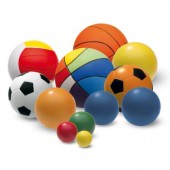 POSTOPEK ŽE OBVLADAŠ:OGREJ SE S POČASNIM TEKOM, NAREDI GIMNASTIČNE VAJE OD GLAVE DO PET.ČE IMAŠ KOGA, KI BI TI DELAL DRUŽBO, BI BILO SUPER, SAJ JE VSAJ V DVOJE ŠE ZABAVNEJE. NAREDI TEKMOVANJE:ZAČETEK IN KONEC POLIGONA OZNAČI S PALICO. ZA OVIRO LAHKO VZAMEŠ KAK PREDMET Z DVORIŠČA (PROSI STARŠE ZA POMOČ)                                                    OVIRA                                                              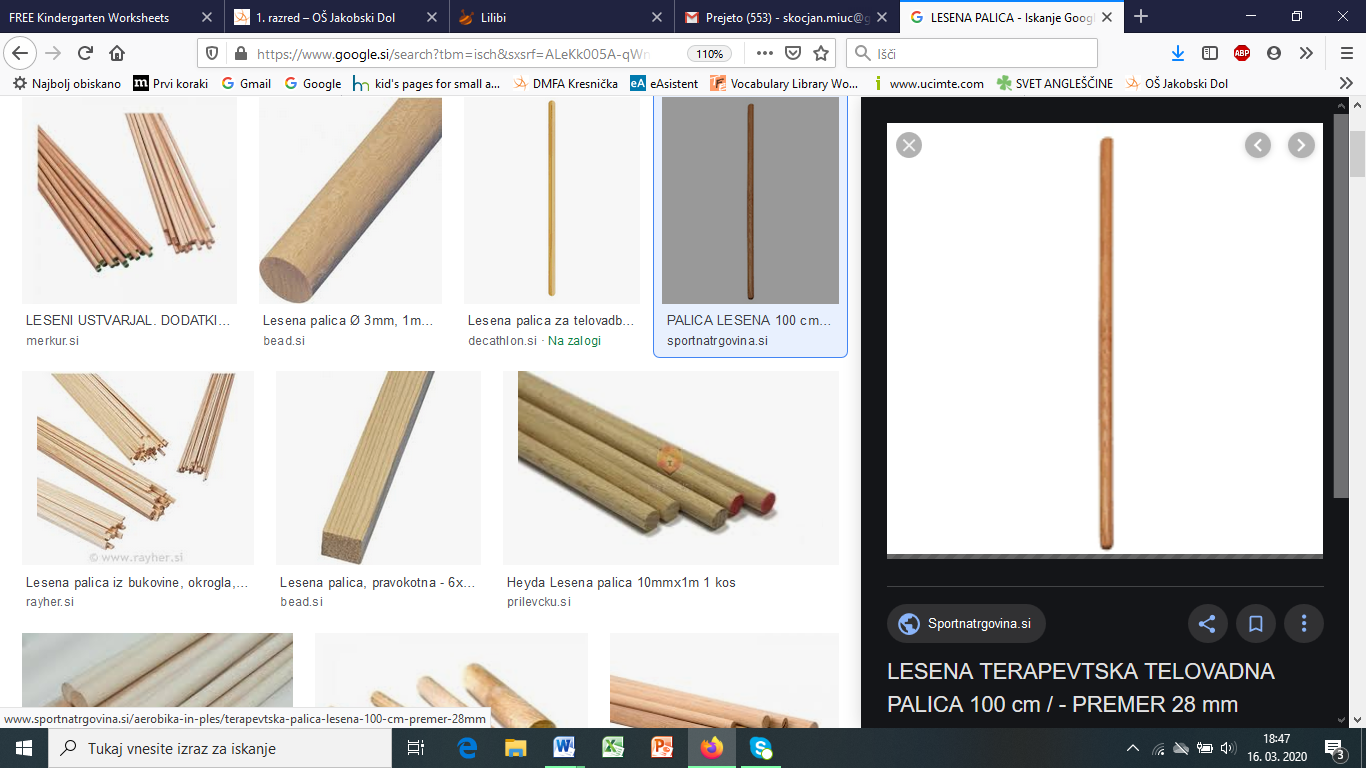 Z VEČJO ŽOGO V ROKI SPLEZAJ ČEZ NIZKO OVIRO, STECI DO STOŽCA IN NAZAJ NAREDI ENAKO.HKRATI NESI DVE VEČJI ŽOGI, SPLAZITI SE SKOZI OKVIR ALI OBROČ.POSTAVI SE NA VSE ŠTIRI S TREBUHOM NAVZGOR; NA TREBUH SI POLOŽI ŽOGO; NA TA NAČIN MORAŠ ŽOGO PRINESTI DO PALICE IN NAZAJ.ŽOGO PRIMI S KOLENI, TAKO ODSKAKLJAJ DO PALICE IN NAZAJ.NE POZABI, VARNOST JE NA PRVEM MESTU, NATO ZABAVA!